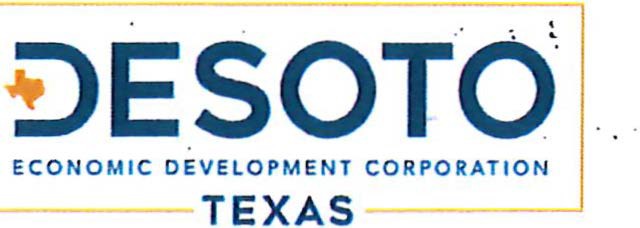 SPECIAL CALLED BOARD MEETING AGENDAApril 6, 2022The Board of Directors of the DeSoto Development Corporation (DDC) will meet on Wednesday, April 6, 2022 at 6:30 p.m. at the High Point 67 Logistics Center located at 1649 S Hwy 67, Cedar Hill, TX 75104. A.  REGULAR SESSION - CALL TO ORDER B.   EXECUTIVE SESSION UNDER TEXAS GOVERNMENT CODE:        Pursuant to Texas Government Code Section 551.087: Economic Development Deliberation1. Consider and take action on a potential incentive agreement for Project Maple.C.   RECONVENE INTO OPEN SESSION  D.   ACTION AS RESULT OF EXECUTIVE SESSION  E.   ADJOURNMENTI, the undersigned authority, do hereby certify that this Notice of Meeting was posted in accordance with the regulations of the Texas Open Meetings Act to the City's website www.desototexas.gov and the DDC's website www.dedc.org and said Notice was posted on the following date and time: April 3, 2022 by 5:30 P.M., and remained so posted at least two hours after said meeting was convened.							_____________________________							J. Matt Carlson, Executive Director